Примітки до річної фінансової звітності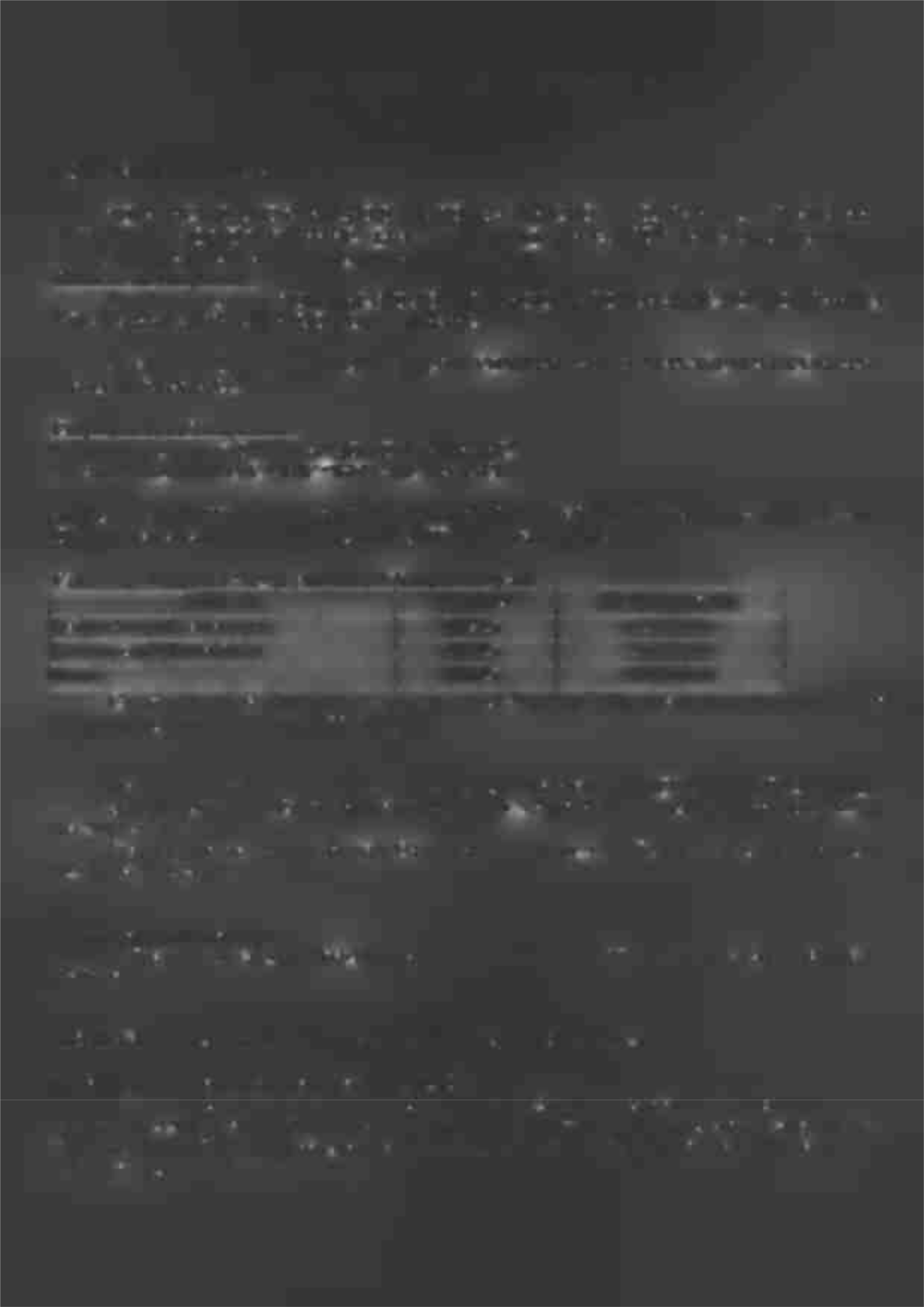 ТОВАРИСТВО З ОБМЕЖЕНОЮ ВІДПОВІДАЛЬНІСТЮ «ФІНАНСОВА КОМПАНІЯ «МАРИН-ФІНАНС»станом на 31.12.2020р.ЗАГАЛЬНА ІНФОРМАЦІЯТОВАРИСТВО З ОБМЕЖЕНОЮ ВІДПОВІДАЛЬНІСТЮ «ФІНАНСОВА КОМПАНІЯ «МАРИН-ФІНАНС» Примітки до річної  фінансової звітності станом на 31 грудня 2020 рокуТОВАРИСТВО З ОБМЕЖЕНОЮ ВІДПОВІДАЛЬНІСТЮ «ФІНАНСОВА КОМПАНІЯ «МАРИН-ФІНАНС»,  скорочена назва  ТОВ «ФК «МАРИН-ФІНАНС»,  надалі Товариство, зареєстроване 13.09.2019  року, номер  запису про включення відомостей про юридичну особу  1 556 102 0000 071524Код ЄДРПОУ 43231894Місцезнаходження: Україна, 65014, Одеська обл.м. Одеса, вул. Маразліївська, буд. 28Телефон: +380934121991Основний вид діяльності Товариства  за КВЕД: 64.99 Надання інших фінансових послуг (крім страхування та пенсійного забезпечення). Розмір зареєстрованого статутного капіталу 5 100 000,00 грн. (П’ять мільйонів сто тисяч грн 00 коп.) Статутний капітал був сформований грошовими коштами в 2020 році.Відомості про розподіл статутного капіталу ТОВ «ФК «МАРИН-ФІНАНС» на звітну дату 31.12.2020 року:Кінцевий Бенефіціарноий Власник (Контролер) – Громадянин України – Попков Олег Олегович, 65038, Одеська область, м. Одеса, Київський Район, вул. Довга, Будинок 4а,ЗАГАЛЬНІ ОСНОВИ ФОРМУВАННЯ ФІНАНСОВОЇ ЗВІТНОСТІ2.1. Достовірне подання та відповідність МСФЗФінансова звітність Товариства є фінансовою звітністю загального призначення, яка сформована з метою достовірного подання фінансового стану, фінансових результатів діяльності та грошових потоків Товариства для задоволення інформаційних потреб широкого кола користувачів при прийнятті ними економічних рішень. Концептуальною основою річної фінансової звітності Товариства є Міжнародні стандарти фінансової звітності (МСФЗ), включаючи Міжнародні стандарти бухгалтерського обліку (МСБО) та Тлумачення (КТМФЗ, ПКТ), видані Радою з Міжнародних стандартів бухгалтерського обліку (РМСБО), що офіційно оприлюдненні на веб-сайті Міністерства фінансів України.Підготовлена Товариством річна фінансова звітність чітко та без будь-яких застережень відповідає всім вимогам чинних МСФЗ з врахуванням змін, внесених РМСБО, дотримання яких забезпечує достовірне подання інформації в фінансовій звітності, а саме, доречної, достовірної, зіставної та зрозумілої інформації.При формуванні річної фінансової звітності Товариство керувалося також вимогами національних законодавчих та нормативних актів щодо організації і ведення бухгалтерського обліку та складання фінансової звітності в Україні, які не протирічать вимогам МСФЗ.2.2. Валюта подання звітності та функціональна валюта, ступінь округленняВалюта подання звітності відповідає функціональній валюті, якою є національна валюта України - гривня, складена у тисячах гривень, округлених до цілих тисяч.2.3. Припущення про безперервність діяльностіРічна фінансова звітність Товариства підготовлена виходячи з припущення безперервності діяльності, відповідно до якого реалізація активів і погашення зобов’язань відбувається в ході звичайної діяльності. Річна фінансова звітність не включає коригування, які необхідно було б провести в тому випадку, якби Товариство не могло продовжити подальше здійснення фінансово-господарської діяльності відповідно до принципів безперервності діяльності.Управлінський персонал, оцінюючи доречність припущення про безперервність, бере до уваги всю наявну інформацію щодо майбутнього - щонайменше на 12 місяців з кінця звітного періоду. Таким чином, у результаті оцінювання управлінський персонал не має інформації про суттєві невизначеності, пов'язані з подіями чи умовами, які можуть спричинити значний сумнів щодо здатності Товариства продовжувати діяльність на безперервній основі.2.5. Рішення про затвердження річної фінансової звітностіРічна фінансова звітність Товариства затверджується протягом 75 календарних днів після закінчення періоду річної фінансової звітності. Ні учасники Товариства, ні інші особи не мають права вносити зміни до цієї фінансової звітності після її затвердження до випуску. Річна фінансова звітність затверджена до випуску 31.12.2020 року.2.5. Звітний період річної фінансової звітностіРічна фінансова звітність сформована за період з дати 01 січня 2020 року  по 31 грудня2020 року.СУТТЄВІ ПОЛОЖЕННЯ ОБЛІКОВОЇ ПОЛІТИКИ3.1. Основи оцінки, застосовані при складанні фінансової звітності.Ця фінансова звітність підготовлена на основі історичної вартості активів та справедливої або амортизованої вартості фінансових активів та зобов’язань відповідно до МСФЗ 9 «Фінансові інструменти», а також інвестиційної нерухомості, яка відображається за справедливою вартістю відповідно до МСБО 40 «Інвестиційна нерухомість». Оцінка справедливої вартості здійснюється з використанням методів оцінки фінансових інструментів, дозволених МСФЗ 13 «Оцінки за справедливою вартістю». Такі методи оцінки включають використання справедливої вартості як ціни, яка була б отримана за продаж активу, або сплачена за передачу зобов'язання у звичайній операції між учасниками ринку на дату оцінки. Зокрема, використання біржових котирувань або даних про поточну ринкову вартість іншого аналогічного за характером інструменту, аналіз дисконтованих грошових потоків або інші моделі визначення справедливої вартості. Передбачувана справедлива вартість фінансових активів і зобов’язань визначається з використанням наявної інформації про ринок і відповідних методів оцінки.3.2. Загальні положення щодо облікових політик3.2.1 Основа формування облікових політикОблікові політики - конкретні принципи, основи, домовленості, правила та практика, застосовані суб'єктом господарювання при складанні та поданні фінансової звітності. МСФЗ наводить облікові політики, які, за висновком РМСБО, дають змогу скласти таку фінансову звітність, яка міститиме доречну та достовірну інформацію про операції, інші події та умови, до яких вони застосовуються. Такі політики не слід застосовувати, якщо вплив їх застосування є несуттєвим.Облікова політика Товариства розроблена та затверджена керівником Товариства відповідно до вимог МСБО 8 «Облікові політики, зміни в облікових оцінках та помилки» та інших чинних МСФЗ, зокрема, МСФЗ 9 «Фінансові інструменти» та МСФЗ 15 «Дохід від договорів з клієнтами».3.2.2 Інформація про зміни в облікових політикахНові та переглянуті стандарти та тлумачення:Нові МСФЗ, прийняті станом на 31.12.2020 року, ефективна дата яких не настала:Зміни (поправки) у стандартах, що почали діяти у 2020 році:3.2.3 Форма та назви фінансових звітівПерелік та назви форм фінансової звітності Товариства відповідають вимогам, встановленим НП(С)БО 1 «Загальні вимоги до фінансової звітності» та форми приміток, що розроблені відповідно до МСФЗ.3.2.4. Методи подання інформації у фінансових звітахЗгідно з МСФЗ та Звіт про сукупний дохід передбачає подання витрат, визнаних у прибутку або збитку, за класифікацією, основаною на методі «функції витрат» або «собівартості реалізації», згідно з яким витрати класифікують відповідно до їх функцій як частини собівартості чи, наприклад, витрат на адміністративну діяльність.Представлення грошових потоків від операційної діяльності у Звіті про рух грошових коштів здійснюється із застосуванням прямого методу, згідно з яким розкривається інформація про основні класи надходжень грошових коштів чи виплат грошових коштів. Інформація про основні види грошових надходжень та грошових виплат формується на підставі облікових записів Товариства.3.3. Облікові політики щодо фінансових інструментів3.3.1. Визнання та оцінка фінансових інструментівТовариство визнає фінансовий актив або фінансове зобов'язання у балансі, коли і тільки коли воно стає стороною контрактних положень щодо фінансового інструмента. Операції з придбання або продажу фінансових інструментів визнаються із застосуванням обліку за датою розрахунку.За строком виконання фінансові активи та фінансові зобов’язання поділяються на поточні (зі строком виконання зобов’язань до 12 місяців) та довгострокові (зі строком виконання зобов’язань більше 12 місяців).Класифікація фінансових інструментівКласифікація фінансових інструментів здійснюється згідно до МСФЗ 9 «Фінансові інструменти».Товариство визнає такі категорії фінансових активів:фінансові активи, що оцінюються за справедливою вартістю, з відображенням результату переоцінки у прибутку або збитку; ця категорія включає поточні фінансові інвестиції, грошові кошти та їх еквіваленти, корпоративні права інших суб’єктів господарювання та інші фінансові активи, які Товариство утримує з метою перепродажу;фінансові активи, що оцінюються за амортизованою собівартістю; вони включають торгову дебіторську заборгованість, заборгованість по виданим позикам, облігації та інші фінансові активи, що утримуються з метою отримання договірних грошових потоків та відсоткових доходів (за наявності).Товариство визнає такі категорії фінансових зобов'язань:фінансові зобов'язання, оцінені за амортизованою собівартістю; сюди відносяться всі договірні зобов’язання Товариства;фінансові зобов'язання, оцінені за справедливою вартістю, з відображенням результату переоцінки у прибутку або збитку; Товариством не використовуються.Первісне визнання фінансових активівПід час первісного визнання фінансового активу або фінансового зобов'язання Товариство оцінює їх за їхньою справедливою вартістю.При припиненні визнання фінансового активу у прибутку або збитку повністю визнається різниця між:а) балансовою вартістю (оціненою на дату припинення визнання) таб) отриманою компенсацією (включаючи будь-який новий отриманий актив мінус будь-яке нове взяте зобов’язання).Фінансовий актив оцінюється за амортизованою вартістю в разі одночасного дотримання обох зазначених нижче умов:фінансовий актив утримується в рамках бізнес-моделі, метою якої є утримання фінансових активів для одержання договірних грошових потоків; ідоговірні умови фінансового активу генерують у певні дати грошові потоки, котрі є суто виплатамиосновної суми та процентів на непогашену частку основної суми,Товариство визнає резерв під збитки для очікуваних кредитних збитків за фінансовим активом,який обліковується за амортизованою вартістю.При первісному визнанні фінансового активу формується резерв під очікувані кредитні збитки. Товариство переглядає чи змінився кредитний ризик за кожним фінансовим активом окремо. Товариство визначає гри етапи збільшення кредитного ризику:1) Низький кредитний ризик (строк виникнення до 30 днів) - Позичальник в найближчий перспективі має стабільну здатність виконувати прийняті на себе зобов'язання; несприятливі зміни економічних і комерційних умов в більш віддаленій перспективі можуть, але не обов’язково, знизити його здатність до виконань зобов'язання. Резерв кредитною ризику дорівнює 0.5% первісної вартості заборгованості. При цьому, за короткостроковою дебіторською заборгованість, строк погашення якої менше 1 року - резерв кредитного ризику формується в розмірі 0,1% від первісної вартості заборгованості.Значне збільшення кредитного ризику (аналіз всього життєвого циклу фінансового інструмента)-Значна зміна зовнішніх ринкових показників кредитного ризику (процентних ставок, курсів валют): значна зміна кредитного рейтингу (зовнішнього або внутрішнього)) фінансового інструменту або позичальника, порушення умов договору (прострочка понад 30 днів, але не більше 90 днів). Розмір резерву збільшується до 20% ймовірного кредитного збитку.Кредитно - знецінений фінансовий актив (аналіз всього життєвого циклу фінансового інструмента) — Значні фінансові труднощі позичальника: порушення умов договору (прострочка понад 90 днів), поява ймовірності банкрутства або реорганізації позичальника. Розмір резерву збільшується до 100% ймовірного кредитного збитку.Кредитний збиток визначається як різниця між: всіма передбаченими договором грошовими потоками та грошовими потоками, які Товариство очікує отримати (з урахуванням ймовірності), дисконтовані за первісною ефективною ставкою відсотка. При цьому амортизована вартість фінансового активу визначається наступним чином: Первісна вартість, зменшена на виплати в погашення основного боргу, збільшена на амортизацію за методом ефективної ставки відсотка, зменшена на резерв для забезпечення кредитних збитків.При оцінці розміру очікуваних кредитних збитків до уваги також береться забезпечення з такого розрахунку, що балансова вартість активу не може бути меншою від очікуваних чистих договірних потоків з урахуванням ймовірних надходжень від реалізації заставного майна та стягнень на інші забезпечення.3.3.2. Грошові кошти та їх еквівалентиГрошові кошти складаються з готівки в касі та коштів на поточних рахунках у  банках.Грошові кошти - це короткострокові, високоліквідні інвестиції, які вільно конвертуються у відомі суми грошових коштів і яким притаманний незначний ризик зміни вартості. Інвестиція визначається зазвичай як еквівалент грошових коштів тільки в разі короткого строку погашення, наприклад, протягом не більше ніж три місяці з дати придбання.Грошові кошти можуть утримуватися, а операції з ними проводитися в національній валюті. Іноземна валюта - це валюта інша, ніж функціональна валюта України - гривня.Грошові кошти визнаються за умови відповідності критеріям визнання активами.Подальша оцінка грошових коштів здійснюється за справедливою вартістю, яка дорівнює номінальній вартості.Подальша оцінка грошових коштів, представлених депозитами, здійснюється за амортизованою собівартістю.Первісна оцінка грошових коштів в іноземній валюті здійснюється у функціональній валюті за офіційними курсами Національного банку України (НБУ).разі обмеження права використання коштів на поточних рахунках в  банках (наприклад, у випадку призначення НБУ в банківській установі тимчасової адміністрації) ці активи можуть бути класифіковані у складі непоточних активів. У випадку прийняття НБУ рішення про ліквідацію банківської установи та відсутності ймовірності повернення грошових коштів, визнання їх як активу припиняється і їх вартість відображається у складі збитків звітного періоду.3.3.3 Дебіторська заборгованість та інші фінансові активиПервісна оцінка дебіторської заборгованостіТовариство торговельну дебіторську заборгованість, заборгованість з виданих позик та іншу монетарну дебіторську заборгованість, що виникає в результаті договірних відносин Товариства, визначає та обліковує як фінансовий актив за МСФЗ (IFRS) 9 «Фінансові інструменти», а немонетарну за правилами, передбаченими для очікуваних до отримання активів.Безумовна дебіторська заборгованість визнається як актив тоді, коли Товариство стає стороною договору та, внаслідок цього, набуває юридичне право одержати грошові кошти або інші цінності. Первісна оцінка дебіторської заборгованості здійснюється за справедливою вартістю, яка дорівнює вартості погашення, тобто сумі очікуваних контрактних грошових потоків на дату оцінки.Подальша оцінка дебіторської заборгованостіПісля первісного визнання подальша оцінка дебіторської заборгованості відбувається за амортизованою вартістю.Застосовуючи аналіз дисконтованих грошових потоків, Товариство використовує одну чи кілька ставок дисконту, котрі відповідають переважаючим на ринку нормам доходу для фінансових інструментів, які мають в основному подібні умови і характеристики, включаючи кредитну якість інструмента, залишок строку, протягом якого ставка відсотка за контрактом є фіксованою, а також залишок строку до погашення основної суми та валюту, в якій здійснюватимуться платежі.Поточну дебіторську заборгованість без встановленої ставки відсотка Товариство оцінює за сумою первісного рахунку фактури, якщо вплив дисконтування є несуттєвим.Компанія здійснює дисконтування довгострокової дебіторської заборгованості. Дисконтування довгострокової дебіторської заборгованості не здійснюється, якщо різниця між номінальною ставкою дисконту та його середньою ринковою вартістю несуттєва (менш 2 відсоткових пунктів), тобто у випадку, якщо дебіторська заборгованість виникла на ринкових умовах.Довгострокову заборгованість обов’язково необхідно дисконтувати у тому випадку, якщо вона утворилася від видачі не на ринкових умовах (безвідсоткова заборгованість або за ставкою, істотно нижче ринкової)Зменшення корисності дебіторської заборгованостіТовариство оцінює станом на кожну звітну дату резерв під збитки за фінансовим інструментом у розмірі, що дорівнює:12-місячним очікуваним кредитним збиткам у разі, якщо кредитний ризик на звітну дату не зазнав значного зростання з моменту первісного визнання;очікуваним кредитним збиткам за весь строк дії фінансового інструменту, якщо кредитний ризик за таким фінансовим інструментом значно зріс із моменту первісного визнання.випадку фінансових активів кредитним збитком є теперішня вартість різниці між договірними грошовими потоками, належними до сплати на користь Товариства за договором і грошовими потоками, які Товариство обґрунтовано очікує одержати.Станом на кожну звітну дату Товариство оцінює, чи зазнав кредитний ризик за фінансовим інструментом значного зростання з моменту первісного визнання. При виконанні такої оцінки Товариство замість зміни суми очікуваних кредитних збитків використовує зміну ризику настання дефолту (невиконання зобов'язань) протягом очікуваного строку дії фінансового інструмента. Для виконання такої оцінки Товариство порівнює ризик настання дефолту (невиконання зобов'язань) за фінансовим інструментом станом на звітну дату з ризиком настання дефолту за фінансовим інструментом станом на дату первісного визнання, і враховує при цьому обґрунтовано необхідну та підтверджувану інформацію, що є доступною без надмірних витрат або зусиль, і вказує на значне зростання кредитного ризику з моменту первісного визнання.Товариство може зробити припущення про те, що кредитний ризик за фінансовим інструментом не зазнав значного зростання з моменту первісного визнання, якщо було з'ясовано, що фінансовий інструмент має низький рівень кредитного ризику станом на звітну дату.випадку фінансового активу, що є кредитно-знеціненим станом на звітну дату, але не є придбаним або створеним кредитно-знеціненим фінансовим активом, Товариство оцінює очікувані кредитні збитки як різницю між валовою балансовою вартістю активу та теперішньою вартістю очікуваних майбутніх грошових потоків, дисконтованою за первісною ефективною ставкою відсотка за фінансовим активом. Будь-яке коригування визнається в прибутку або збитку як прибуток або збиток від зменшення корисності.Поточні фінансові інвестиціїТовариство не визнає у фінансових інвестиціях банківські депозити зі строком погашення до 3 місяців, а також депозити з договірним строком погашення понад 3 місяці, якщо дострокове погашення таких депозитів не призведе до значних фінансових втрат. Такі депозити обліковуються у складі грошових коштів та їх еквівалентів. Натомість банківські депозити зі строком погашення від чотирьох до дванадцяти місяців з дати фінансової звітності, в разі, якщо дострокове погашення таких депозитів ймовірно призведе до значних фінансових втрат, визнаються в складі поточних фінансових інвестицій.Товариство відносно всіх банківських депозитів має наступну модель розрахунку збитку від знецінення фінансового активу:при розміщенні депозиту в банку з високою надійністю на дату розміщення коштів резерв збитків розраховується в залежності від строку та умов розміщення (при розміщенні від 1 до 3-х місяців - розмір збитку складає 0%, від 4-х місяців до 1 року - 5% від суми розміщення);при розміщенні депозиту в банку з більш низьким кредитним рейтингом (спекулятивний рівень рейтингу, що присвоюється рейтинговими агентствами, які внесені до Державного реєстру уповноважених рейтингових агентств НКЦПФР) на дату розміщення коштів) резерв збитку розраховується у розмірі від 7% до 20% від суми вкладу в залежності в розміру ризиків.Фінансові активи, доступні для продажуДо фінансових активів доступних для продажу, Товариство відносить інвестиції в акції та корпоративні права інших підприємств. Після первісного визнання Товариство оцінює їх за справедливою вартістю. Результати від зміни справедливої вартості доступного для продажу фінансового активу визнаються прямо у власному капіталі з відображенням у звіті про зміни у власному капіталі, за винятком збитків від зменшення корисності та збитків від іноземної валюти, доки визнання фінансового активу не буде припинено, коли кумулятивний прибуток або збиток, визнаний раніше у власному капіталі, слід визнавати у прибутку чи збитку.Якщо існує об'єктивне свідчення зменшення корисності фінансового активу, доступного для продажу, сума кумулятивного збитку виключається з власного капіталу і визнається у прибутку чи збитку. Корпоративні права та неринкові акції, справедливу вартість яких неможливо визначити, обліковуються за собівартістю, за вирахуванням збитків від знецінення, якщо вони є.Фінансові активи, утримувані до погашенняДо фінансових активів, утримуваних до погашення, відносяться облігації та векселі, що їх Товариство має реальний намір та здатність утримувати до погашення. Після первісного визнання Товариство оцінює їх за амортизованою собівартістю, застосовуючи метод ефективного відсотка, за вирахуванням збитків від знецінення, якщо вони є.Фінансові активи, що оцінюються за справедливою вартістю, з відображенням результату у прибутку або збиткуДо фінансових активів, що оцінюються за справедливою вартістю, з відображенням результату переоцінки у прибутку або збитку, Товариство відносить інвестиції в акції, облігації, корпоративні права, якщо Товариство придбало їх для продажу та не має наміру здійснювати контроль над компанією, акціями чи корпоративними правами якої володіє. Після первісного визнання Товариство оцінює їх за справедливою вартістю. Результати від зміни справедливої вартості доступного для продажу фінансового активу визнаються у прибутках після первісного визнання Товариство оцінює їх за справедливою вартістю.Справедлива вартість акцій, які внесені до біржового списку, оцінюється за біржовим курсом організатора торгівлі.Якщо акції мають обіг більш як на одному організаторі торгівлі, при розрахунку вартості активів такі інструменти оцінюються за курсом на основному ринку для цього активу або, за відсутності основного ринку, на найсприятливішому ринку для нього. За відсутності свідчень на користь протилежного, ринок, на якому Товариство зазвичай здійснює операцію продажу активу, приймається за основний ринок або, за відсутності основного ринку, за найсприятливіший ринок.При оцінці справедливої вартості активів застосовуються методи оцінки вартості, які відповідають обставинам та для яких є достатньо даних, щоб оцінити справедливу вартість, максимізуючи використання доречних відкритих даних та мінімізуючи використання закритих вхідних даних.Якщо є підстави вважати, що балансова вартість суттєво відрізняється від справедливої, Товариство визначає справедливу вартість за допомогою інших методів оцінки. Відхилення можуть бути зумовлені значними змінами у фінансовому стані емітента та/або змінами кон’юнктури ринків, на яких емітент здійснює свою діяльність, а також змінами у кон’юнктурі фондового ринку.Справедлива вартість акцій, обіг яких зупинений, у тому числі цінних паперів емітентів, які включені до Списку емітентів, що мають ознаки фіктивності, визначається із урахуванням наявності строків відновлення обігу таких цінних паперів, наявності фінансової звітності таких емітентів, результатів їх діяльності, очікування надходження майбутніх економічних вигід.Фінансові активи, що оцінюються за справедливою вартістю через інший сукупний дохідДо фінансових активів, що оцінюються за справедливою вартістю через інший сукупний дохід, Товариство відносить інвестиції в акції, облігації, корпоративні права, якщо Товариство придбало їх не для продажу та має намір здійснювати контроль над компанією, акціями чи корпоративними правами якої володіє. Після первісного визнання Товариство оцінює їх за справедливою вартістю.3.3.4. Зобов'язання. Кредити банківПоточні зобов'язання - це зобов’язання, які відповідають одній або декільком із нижченаведених ознак:Товариство сподівається погасити зобов’язання або зобов’язання підлягає погашенню протягом дванадцяти місяців після звітного періоду;Товариство  не  має  безумовного  права  відстрочити  погашення  зобов'язання  протягомщонайменше дванадцяти місяців після звітного періоду.Поточні зобов’язання визнаються за умови відповідності визначенню і критеріям визнання зобов’язань.Первісно кредити банків визнаються за справедливою вартістю, яка дорівнює сумі надходжень мінус витрати на проведення операції.подальшому суми фінансових зобов'язань відображаються за амортизованою вартістю за методом ефективної ставки відсотку, та будь-яка різниця між чистими надходженнями та вартістю погашення визнається у прибутках чи збитках протягом періоду дії запозичень із використанням ефективної ставки відсотка.3.3.5. Використання ставок дисконтуванняСтавка дисконту - це процентна ставка, яка використовується для перерахунку майбутніх потоків доходів в єдине значення теперішньої (поточної) вартості, яка є базою для визначення ринкової вартості бізнесу. З економічної точки зору, в ролі ставки дисконту є мінімальна прийнятна для інвестора ставка доходу на вкладений капітал у відповідні з рівнем ризику подібні об'єкти інвестування, або - ставка доходу за альтернативними варіантами інвестицій із зіставляння рівня ризику на дату оцінки. Ставка дисконту залежить від валюти розрахунків та додатково має визначатися з урахуванням трьох факторів:а) вартості грошей у часі;б) вартості джерел, які залучаються для фінансування інвестиційного проекту, які вимагають різні рівні компенсації;в) фактору ризику або міри ймовірності очікування у майбутньому доходів.Інформація щодо ставки дисконтування береться за результатами аналізу власних договірних відсоткових ставок за банківськими запозиченнями за попередній фінансовий рік, або потенційних ставок за результатами переговорів з банками. А за відсутності фактичних та потенційних внутрішніх показників запозичень - із середньозважених ставок за подібними кредитами/депозитами, що отримується з офіційного сайту Національного Банку України.3.3.6. Згортання фінансових активів та зобов’язань.Фінансові активи та зобов’язання згортаються, якщо Товариство має юридичне право здійснювати залік визнаних у балансі сум і має намір або зробити взаємозалік, або реалізувати актив та виконати зобов’язання одночасно.3.4 Облікові політики щодо основних засобів та нематеріальних активів3.4.1. Визнання та оцінка основних засобівТовариство визнає матеріальний об'єкт основним засобом, якщо він утримується з метою використання їх у процесі своєї діяльності, надання послуг, або для здійснення адміністративних і соціально-культурних функцій, очікуваний строк корисного використання (експлуатації) яких більше одного року та/або вартість яких більше 20 000 грн.Первісно Товариство оцінює основні засоби за собівартістю.подальшому основні засоби оцінюються за їх собівартістю мінус будь-яка накопичена амортизація та будь-які накопичені збитки від зменшення корисності. Сума накопиченої амортизації на дату переоцінки виключається з валової балансової вартості активу та чистої суми, перерахованої до переоціненої суми активу. Дооцінка, яка входить до складу власного капіталу, переноситься до нерозподіленого прибутку, коли припиняється визнання відповідного активу.3.4.2. Подальші витрати.Товариство не визнає в балансовій вартості об'єкта основних засобів витрати на щоденне обслуговування, ремонт та технічне обслуговування об'єкта. Ці витрати визнаються в прибутку чи збитку, коли вони понесені. В балансовій вартості об'єкта основних засобів визнаються такі подальші витрати, які задовольняють критеріям визнання активу.3.4.3. Амортизація основних засобів.Амортизація основних засобів Товариство нараховується прямолінійним методом з використанням таких щорічних норм:машини та обладнання - 50%меблі - 25%інші - 10-50%Капітальні вкладення в орендовані приміщення амортизуються протягом терміну їх корисного використання. Амортизацію активу починають, коли він стає придатним для використання. Амортизацію активу припиняють на одну з двох дат, яка відбувається раніше: на дату, з якої актив класифікують як утримуваний для продажу, або на дату, з якої припиняють визнання активу.3.4.4. Нематеріальні активиНематеріальні активи оцінюються за собівартістю за вирахуванням будь-якої накопиченої амортизації та будь-яких накопичених збитків від зменшення корисності. Амортизація нематеріальних активів здійснюється із застосуванням прямолінійного методу з використанням щорічної норми 50%. Нематеріальні активи, які виникають у результаті договірних або інших юридичних прав, амортизуються протягом терміну чинності цих прав. Амортизація нематеріальних активів, строк корисного використання яких встановити неможливо - не відбувається, такі активи утримуються на балансі за справедливою вартістю, з можливою переоцінкою раз на 5 років, якщо керівництво Товариства має професійне судження в необхідності проведення такої переоцінки.3.4.5. Зменшення корисності основних засобів та нематеріальних активівНа кожну звітну дату Товариство оцінює, чи є якась ознака того, що корисність активу може зменшитися. Товариство зменшує балансову вартість активу до суми його очікуваного відшкодування, якщо і тільки якщо сума очікуваного відшкодування активу менша від його балансової вартості. Таке зменшення негайно визнається в прибутках чи збитках, якщо актив не обліковують за переоціненою вартістю згідно з МСБО 16. Збиток від зменшення корисності, визнаний для активу (за винятком гудвілу) в попередніх періодах, Товариство сторнує, якщо і тільки якщо змінилися попередні оцінки, застосовані для визначення суми очікуваного відшкодування. Після визнання збитку від зменшення корисності амортизація основних засобів коригується в майбутніх періодах з метою розподілення переглянутої балансової вартості необоротного активу на систематичній основі протягом строку корисного використання.3.5.  Облікові політики щодо інвестиційної нерухомості3.5.1. Визнання інвестиційної нерухомостіДо інвестиційної нерухомості Товариство відносить нерухомість (землю чи будівлі, або частину будівлі, або їх поєднання), утримувану на правах власності або згідно з угодою про фінансову оренду з метою отримання орендних платежів або збільшення вартості капіталу чи для досягнення обох цілей, а не для: (а) використання у виробництві чи при постачанні товарів, при наданні послуг чи для адміністративних цілей, або (б) продажу в звичайному ході діяльності.Інвестиційна нерухомість визнається як актив тоді і тільки тоді, коли: (а) є ймовірність того, що Товариство отримає майбутні економічні вигоди, які пов’язані з цією інвестиційною нерухомістю, (б) собівартість інвестиційної нерухомості можна достовірно оцінити.Якщо будівлі включають одну частину, яка утримується з метою отримання орендної плати та другу частину для використання у процесі діяльності Товариства або для адміністративних цілей, в бухгалтерському обліку такі частини об'єкту нерухомості оцінюються та відображаються окремо, якщо вони можуть бути продані окремо.3.5.2. Первісна та послідуюча оцінка інвестиційної нерухомостіПервісна оцінка інвестиційної нерухомості здійснюється за собівартістю. Витрати на операцію включаються до первісної вартості. Собівартість придбаної інвестиційної нерухомості включає ціну її придбання та будь-які витрати, які безпосередньо віднесені до придбання. Безпосередньо віднесені витрати охоплюють, наприклад, винагороди за надання професійних юридичних послуг, податки, пов’язані з передачею права власності, та інші витрати на операцію.Оцінка після визнання здійснюється за справедливою вартістю на дату оцінки. Прибуток або збиток від зміни в справедливій вартості інвестиційної нерухомості визнається в прибутку або збитку. Амортизація на такі активи не нараховується.Справедлива вартість інвестиційної нерухомості зазвичай визначається із залученням незалежного оцінювача. Періодичність перегляду справедливої вартості зумовлюється суттєвими для обліку коливаннями цін на ринку подібної нерухомості. Справедлива вартість незавершеного будівництва дорівнює вартості завершеного об’єкта за вирахуванням витрат на закінчення будівництва.Якщо оцінити справедливу вартість неможливо, Товариство обирає для оцінки об’єктів інвестиційної нерухомості модель оцінки за собівартістю відповідно до МСБО 16 та застосовує такий підхід до всієї інвестиційної нерухомості, при цьому розкриваються причини, з яких не використовується справедлива вартість.3.6. Облікові політики щодо непоточних активів, утримуваних для продажуТовариство класифікує непоточний актив як утримуваний для продажу, якщо його балансова вартість буде в основному відшкодовуватися шляхом операції продажу, а не поточного використання. Непоточні активи, утримувані для продажу, оцінюються і відображаються в бухгалтерському обліку за найменшою з двох величин: балансовою або справедливою вартістю з вирахуванням витрат на операції, пов'язані з продажем. Амортизація на такі активи не нараховується. Збиток від зменшення корисності при первісному чи подальшому списанні активу до справедливої вартості за вирахуванням витрат на продаж визнається у звіті про фінансові результати.3.7. Облікові політики щодо орендиПервісна оцінка активу в формі права користування.Товариство на дату початку оренди оцінює і визнає на балансі актив у формі права користування за первісною вартістю, що включає:величину первісної оцінки зобов'язання з оренди;орендні платежі на дату початку оренди або до такої дати за вирахуванням отриманих стимулюючих платежів з оренди;будь-які початкові прямі витрати, понесені орендарем, включаючи мотиваційні виплати при укладанні договорів оренди з фізичними особами;оцінку витрат, які будуть понесені при демонтажі і переміщенні базового активу, відновленні ділянки, на якому він розташовується, або відновлення базового активу до стану, яке вимагається згідно з умовами оренди, за винятком випадків, коли такі витрати понесені для виробництва запасів. Товариство такі витрати визнає у складі первісної вартості активу в формі права користування в момент виникнення у неї зобов'язання щодо таких витрат.Первісна оцінка зобов'язань.На дату початку оренди Товариство оцінює зобов'язання з оренди з поступовим зниженням вартості орендних платежів, які ще не здійснені на цю дату. Орендні платежі дисконтуються з використанням процентної ставки, закладеної в договорі оренди, якщо така ставка може бути легко визначена. Якщо таку ставку визначити неможливо, Товариство використовує середню відсоткову ставку за кредитами банків за звітний рік. За відсутності кредитів береться ставка, за якою Товариство могло отримати кредит у звітному чи попередньому календарному році за результатами переговорів. Якщо кредити не отримувались і не планувались до отримання, то береться середня з початку поточного року процентна ставка за довгостроковими кредитами банку в національній валюті для суб’єктів господарювання, опублікована на офіційному сайті НБУ https://bank.gov.ua/.На дату початку оренди орендні платежі, які включаються в оцінку зобов’язань з оренди, складаються з:- фіксованих платежів за вирахуванням будь-яких стимулюючих платежів з оренди до отримання;- змінних орендних платежів, які залежать від індексу або ставки, початково оцінені з використанням індексу або ставки на дату початку оренди;- суми гарантованої ліквідаційної вартості;Подальша оцінка активу в формі права користування.Після дати початку оренди Товариство оцінює актив у формі права користування із застосуванням моделі обліку за первісною вартістю.Для застосування моделі обліку за первісною вартістю Товариство оцінює актив у формі права користування за первісною вартістю за вирахуванням накопиченої амортизації та накопичених збитків від знецінення з коригуванням на переоцінку зобов'язання по оренді в результаті перегляду (індексації) орендної плати.При амортизації активу в формі права користування, Товариство керується МСБО 16 «Основні засоби».Товариство амортизує актив у формі права користування починаючи від початку місяця, що наступає після укладання договору оренди до більш ранньої з наступних дат: кінець місяця закінчення терміну корисного використання базового активу, що передано в оренду, кінець місяця, в якому припиняється визнання активу в формі права користування, або місяця закінчення строку оренди.Подальша оцінка зобов’язань.Товариство після дати початку оренди оцінює розрахунки по оренді наступним чином:збільшуючи балансову вартість для відображення відсотків по зобов'язанням з оренди;зменшуючи балансову вартість для відображення здійснених орендних платежів;переоцінюючи балансову вартість для відображення переоцінки або модифікації договорів оренди, або для відображення переглянутих в договірному порядку фіксованих орендних платежів. Відсотки за зобов'язаннями з оренди в кожному періоді протягом терміну оренди визнаються всумі, яка розраховується з незмінної періодичної процентної ставки на залишок зобов'язання з оренди через використання субрахунку для відображення поточної частини орендних зобов’язань.Після дати початку оренди Товариство визнає в фінансових витратах (за винятком випадків, коли витрати включаються до балансової вартості іншого активу з використанням інших чинних стандартів) відсотки по зобов'язанням з оренди, а змінні орендні платежі, не включені в оцінку зобов'язання з оренди - у собівартості, адміністративних чи збутових витратах залежно від цільового використання активів аналогічно до витрат з амортизації активів з права користування. Витрати по змінним платежам визнаються в періоді, в якому настає подія або умова, що призводить до здійснення таких платежів.Чергові виплати з орендної плати (у тому числі з відображенням податкового кредиту з податку на додану вартість в оподатковуваних операціях) відображаються через окремий субрахунок поточних розрахунків за довгостроковими зобов’язаннями.Переоцінка зобов'язань.Товариство після дати початку оренди переоцінює зобов’язання з оренди лише якщо відбулася модифікація договору оренди, у тому числі:зміна розміру орендних платежів;зміна строку дії договору оренди;зміна предмету оренди;зміна порядку розрахунків за договором оренди (строки або черговість виплат);зміна планів Товариства щодо строків використання базового активу за погодженням з Орендодавцем; у інших випадках, передбачених МСФЗ 16, законом чи договором, коли змінюється балансова оцінка (приведена вартість) орендних платежів за договором.3.8. Облікові політики щодо податку на прибутокВитрати з податку на прибуток являють собою суму витрат з поточного та відстроченого податків. Поточний податок визначається як сума податків на прибуток, що підлягають сплаті (відшкодуванню) щодо оподаткованого прибутку (збитку) за звітний період. Поточні витрати Товариства за податками розраховуються з використанням податкових ставок, чинних (або в основному чинних) на дату балансу.Відстрочений податок розраховується за балансовим методом обліку зобов'язань та являє собою податкові активи або зобов'язання, що виникають у результаті тимчасових різниць між балансовою вартістю активу чи зобов'язання в балансі та їх податковою базою.Відстрочені податкові зобов'язання визнаються, як правило, щодо всіх тимчасових різниць, що підлягають оподаткуванню. Відстрочені податкові активи визнаються з урахуванням імовірності наявності в майбутньому оподатковуваного прибутку, за рахунок якого можуть бути використані тимчасові різниці, що підлягають вирахуванню. Балансова вартість відстрочених податкових активів переглядається на кожну дату й зменшується в тій мірі, у якій більше не існує ймовірності того, що буде отриманий оподаткований прибуток, достатній, щоб дозволити використати вигоду від відстроченого податкового активу повністю або частково.Відстрочений податок розраховується за податковими ставками, які, як очікується, будуть застосовуватися в періоді реалізації відповідних активів або зобов'язань. Товариство визнає поточні та відстрочені податки як витрати або дохід і включає в прибуток або збиток за звітний період, окрім випадків, коли податки виникають від операцій або подій, які визнаються прямо у власному капіталі або від об'єднання бізнесу.Товариство визнає поточні та відстрочені податки у капіталі, якщо податок належить до статей, які відображено безпосередньо у власному капіталі в тому самому чи в іншому періоді.3.9. Облікові політики щодо інших активів та зобов’язань3.9.1. ЗабезпеченняЗабезпечення визнаються, коли Товариство має теперішню заборгованість (юридичну або конструктивну) внаслідок минулої події, існує ймовірність (тобто більше можливо, ніж неможливо), що погашення зобов'язання вимагатиме вибуття ресурсів, котрі втілюють у собі економічні вигоди, і можна достовірно оцінити суму зобов'язання.Товариство також створює резерв витрат на оплату щорічних (основних та додаткових) відпусток. Розрахунок такого резерву здійснюється на підставі правил Облікової політики Товариства. Розмір створеного резерву оплати відпусток підлягає інвентаризації на кінець року. Розмір відрахувань до резерву відпусток, включаючи відрахування на соціальне страхування з цих сум, розраховуються виходячи з кількості днів фактично невикористаної працівниками відпустки та їхнього середньоденного заробітку на момент проведення такого розрахунку. Також можуть враховуватися інші об’єктивні фактори, що впливають на розрахунок цього показника. У разі необхідності робиться коригуюча проводка в бухгалтерському обліку згідно даних інвентаризації резерву відпусток.3.10. Виплати працівникамТовариство визнає короткострокові виплати працівникам як витрати та як зобов’язання після вирахування будь-якої вже сплаченої суми. Товариство визнає очікувану вартість короткострокових виплат працівникам за відсутність як забезпечення відпусток - під час надання працівниками послуг, які збільшують їхні права на майбутні виплати відпускних.Товариство щомісяця формує резерв відпусток. Розрахунок такого резерву здійснюється на підставі правил Облікової політики Товариства. Розмір створеного резерву оплати відпусток підлягає інвентаризації на кінець року. Розмір відрахувань до резерву відпусток, включаючи відрахування на соціальне страхування з цих сум, розраховуються виходячи з кількості днів фактично невикористаної працівниками відпустки та їхнього середньоденного заробітку на момент проведення такого розрахунку. Також можуть враховуватися інші об’єктивні фактори, що впливають на розрахунок цього показника. У разі необхідності робиться коригуюча проводка в бухгалтерському обліку згідно даних інвентаризації резерву відпусток.3.11. Інші застосовані облікові політики, що є доречними для розуміння фінансової звітності3.11.1 Доходи та витратиТовариство визнає дохід від надання послуг, коли (або у міру того, як) воно задовольняє зобов’язання щодо виконання, передаючи обіцяну послугу (тобто актив) клієнтові. Актив передається, коли (або у міру того, як) клієнт отримує контроль над таким активом.При визначені вартості винагороди від управління активами Товариство відповідно до МСФЗ 15 використовує метод оцінювання за результатом. До методу оцінювання за результатом належить, зокрема, аналіз виконання, завершеного на сьогоднішній день, оцінки досягнутих результатів. Враховуючи принцип професійного скептицизму для змінної вартості винагороди розрахунок доходу здійснюється на кінець кожного місяця.Результат визначення розміру винагороди по управлінню активами оформлюється актом виконаних робіт, в якому відображається розрахунок (оцінка) досягнутих результатів на звітну дату. Дохід від продажу фінансових активів визнається у прибутку або збитку в разі задоволення всіх наведених далі умов:а) Товариство передає договірні права на одержання грошових потоків від такого фінансового активу;б) Товариство передало покупцеві ризики та переваги від володіння, пов’язані з фінансовим активів;в) за Товариством не залишається ані подальша участь управлінського персоналу у формі, яказазвичай пов’язана з володінням, ані ефективний контроль за проданими фінансовими інструментами, інвестиційною нерухомістю або іншими активами;г) суму доходу можна достовірно оцінити;д) ймовірно, що до Товариства надійдуть економічні вигоди, пов’язані з операцією; ж) витрати, які були або будуть понесені у зв’язку з операцією, можна достовірно оцінити.Дивіденди визнаються доходом лише у разі, якщо:право Товариства на одержання виплат за дивідендами встановлено;є ймовірність, що економічні вигоди, пов’язані з дивідендами, надійдуть до Товариства;суму дивідендів можна достовірно оцінити.Дохід визнається у звіті про прибутки та збитки за умови відповідності визначенню та критеріям визнання. Визнання доходу відбувається одночасно з визнанням збільшення активів або зменшення зобов’язань.Витрати - це зменшення економічних вигід протягом облікового періоду у вигляді вибуття чи амортизації активів або у вигляді виникнення зобов’язань, результатом чого є зменшення чистих активів, за винятком зменшення, пов’язаного з виплатами учасникам.Витрати визнаються у звіті про прибутки та збитки за умови відповідності визначенню та одночасно з визнанням збільшення зобов’язань або зменшення активів.Витрати негайно визнаються у звіті про прибутки та збитки, коли видатки не надають майбутніх економічних вигід або тоді та тією мірою, якою майбутні економічні вигоди не відповідають або перестають відповідати визнанню як активу у звіті про фінансовий стан.Витрати визнаються у звіті про прибутки та збитки також у тих випадках, коли виникають зобов’язання без визнання активу.Витрати, понесені в зв’язку з отриманням доходу, визнаються у тому ж періоді, що й відповідні доходи.3.11.2. Умовні зобов'язання та активи.Товариство не визнає умовні зобов'язання в звіті про фінансовий стан Товариства. Інформація про умовне зобов'язання розкривається, якщо можливість вибуття ресурсів, які втілюють у собі економічні вигоди, не є віддаленою. Товариство не визнає умовні активи. Стисла інформація про умовний актив розкривається, коли надходження економічних вигід є ймовірним.4. ОСНОВНІ ПРИПУЩЕННЯ, ОЦІНКИ ТА СУДЖЕННЯПри підготовці фінансової звітності Товариство здійснює оцінки та припущення, які мають вплив на елементи фінансової звітності, ґрунтуючись на МСФЗ, МСБО та тлумаченнях, розроблених Комітетом з тлумачень міжнародної фінансової звітності. Оцінки та судження базуються на попередньому досвіді та інших факторах, що за існуючих обставин вважаються обґрунтованими і за результатами яких приймаються судження щодо балансової вартості активів та зобов’язань. Хоча ці розрахунки базуються на наявній у керівництва Товариства інформації про поточні події, фактичні результати можуть зрештою відрізнятися від цих розрахунків. Області, де такі судження є особливо важливими, області, що характеризуються високим рівнем складності, та області, в яких припущення й розрахунки мають велике значення для підготовки фінансової звітності за МСФЗ, наведені нижче.4.1. Судження щодо операцій, подій або умов за відсутності конкретних МСФЗЯкщо немає МСФЗ, який конкретно застосовується до операції, іншої події або умови, керівництво Товариства застосовує судження під час розроблення та застосування облікової політики, щоб інформація була доречною для потреб користувачів для прийняття економічних рішень та достовірною, у тому значенні, що фінансова звітність:подає достовірно фінансовий стан, фінансові результати діяльності та грошові потоки Товариства;відображає економічну сутність операцій, інших подій або умов, а не лише юридичну форму;є нейтральною, тобто вільною від упереджень;є повною в усіх суттєвих аспектах.Під час здійснення судження керівництво Товариство посилається на прийнятність наведених далі джерел та враховує їх у низхідному порядку:вимоги в МСФЗ, у яких ідеться про подібні та пов’язані з ними питання;визначення, критерії визнання та концепції оцінки активів, зобов’язань, доходів та витрат у Концептуальній основі фінансової звітності.Під час здійснення судження керівництво Товариства враховує найостанніші положення інших органів, що розробляють та затверджують стандарти, які застосовують подібну концептуальну основу для розроблення стандартів, іншу професійну літературу з обліку та прийняті галузеві практики, тією мірою, якою вони не суперечать вищезазначеним джерелам.Операції, що не регламентуються МСФЗ, Товариством не здійснювалися.4.2. Судження щодо справедливої вартості активів ТоваристваСправедлива вартість інвестицій, що активно обертаються на організованих фінансових ринках, розраховується на основі поточної ринкової вартості на момент закриття торгів на звітну дату. В інших випадках оцінка справедливої вартості ґрунтується на судженнях щодо передбачуваних майбутніх грошових потоків, існуючої економічної ситуації, ризиків, властивих різним фінансовим інструментам, та інших факторів з врахуванням вимог МСФЗ 13 «Оцінка справедливої вартості».4.3. Судження щодо змін справедливої вартості фінансових активівКерівництво Товариства вважає, що облікові оцінки та припущення, які мають стосунок до оцінки фінансових інструментів, де ринкові котирування не доступні, є ключовим джерелом невизначеності оцінок, тому що:вони з високим ступенем ймовірності зазнають змін з плином часу, оскільки оцінки базуються на припущеннях керівництва щодо відсоткових ставок, волатильності, змін валютних курсів, показників кредитоспроможності контрагентів, коригувань під час оцінки інструментів, а також специфічних особливостей операцій; тавплив зміни в оцінках на активи, відображені в звіті про фінансовий стан, а також на доходи (витрати) може бути значним.Якби керівництво Товариства використовувало інші припущення щодо відсоткових ставок, волатильності, курсів обміну валют, кредитного рейтингу контрагента, дати оферти і коригувань під час оцінки інструментів, більша або менша зміна в оцінці вартості фінансових інструментів у разі відсутності ринкових котирувань мала б істотний вплив на відображений у фінансовій звітності чистий прибуток та збиток.Розуміючи важливість використання облікових оцінок та припущень щодо справедливої вартості фінансових активів в разі відсутності вхідних даних щодо справедливої вартості першого рівня, Керівництво Товариства планує використовувати оцінки та судження які базуються на професійній компетенції працівників Підприємства, досвіді та минулих подіях, а також з використанням розрахунків та моделей вартості фінансових активів. Залучення зовнішніх експертних оцінок щодо таких фінансових інструментів де оцінка, яка базується на професійній компетенції, досвіді та розрахунках є недостатньою, на думку керівництва є прийнятним та необхідним.Використання різних маркетингових припущень та/або методів оцінки також може мати значний вплив на передбачувану справедливу вартість.4.4. Судження щодо очікуваних термінів утримування фінансових інструментівКерівництво Товариства застосовує професійне судження щодо термінів утримання фінансових інструментів, що входять до складу фінансових активів. Професійне судження за цим питанням ґрунтується на оцінці ризиків фінансового інструменту, його прибутковості й динаміці та інших факторах. Проте існують невизначеності, які можуть бути пов’язані з призупиненням обігу цінних паперів, що не є підконтрольним керівництву Товариства фактором і може суттєво вплинути на оцінку фінансових інструментів.4.5. Використання ставок дисконтуванняСтавка дисконту - це процентна ставка, яка використовується для перерахунку майбутніх потоків доходів в єдине значення теперішньої (поточної) вартості, яка є базою для визначення ринкової вартості бізнесу. З економічної точки зору, в ролі ставки дисконту є бажана інвестору ставка доходу на вкладений капітал у відповідні з рівнем ризику подібні об'єкти інвестування, або – ставка доходу за альтернативними варіантами інвестицій із зіставляння рівня ризику на дату оцінки. Ставка дисконту має визначатися з урахуванням трьох факторів:а) вартості грошей у часі;б) вартості джерел, які залучаються для фінансування інвестиційного проекту, які вимагають різні рівні компенсації;в) фактору ризику або міри ймовірності очікування у майбутньому доходів.4.6. Судження щодо виявлення ознак знецінення активівВідносно фінансових активів, які оцінюються за амортизованою вартістю, Товариство на дату виникнення фінансових активів та на кожну звітну дату визначає рівень кредитного ризику. Товариство визнає резерв під збитки для очікуваних кредитних збитків за фінансовими активами, які оцінюються за амортизованою вартістю, у розмірі очікуваних кредитних збитків за весь строк дії фінансового активу (при значному збільшенні кредитного ризику/для кредитно-знецінених фінансових активів) або 12-місячними очікуваними кредитними збитками (у разі незначного зростання кредитного ризику).Зазвичай очікується, що очікувані кредитні збитки за весь строк дії мають бути визнані до того, як фінансовий інструмент стане прострочений. Як правило, кредитний ризик значно зростає ще до того, як фінансовий інструмент стане простроченим або буде помічено інші чинники затримки платежів, що є специфічними для позичальника, (наприклад, здійснення модифікації або реструктуризації).Кредитний ризик за фінансовим інструментом вважається низьким, якщо фінансовий інструмент має низький ризик настання дефолту, позичальник має потужній потенціал виконувати свої договірні зобов'язання щодо грошових потоків у короткостроковій перспективі, а несприятливі зміни в економічних і ділових умовах у довгостроковій перспективі можуть знизити, але не обов’язково здатність позичальника виконувати свої зобов'язання щодо договірних грошових потоків. Фінансові інструменти не вважаються такими, що мають низький кредитний ризик лише на підставі того, що ризик дефолту за ними є нижчим, ніж ризик дефолту за іншими фінансовими інструментами Товариства або ніж кредитний ризик юрисдикції, в якій Товариство здійснює діяльність.Очікувані кредитні збитки за весь строк дії не визнаються за фінансовим інструментом просто на підставі того, що він вважався інструментом із низьким кредитним ризиком у попередньому звітному періоді, але не вважається таким станом на звітну дату. У такому випадку Товариство з'ясовує, чи мало місце значне зростання кредитного ризику з моменту первісного визнання, а отже чи постала потреба у визнанні очікуваних кредитних збитків за весь строк дії.Очікувані кредитні збитки відображають власні очікування Товариства щодо кредитних збитків.4.7. Судження щодо правомірності застосування припущення щодо здатності вести діяльність на безперервній основі. Активи та зобов’язання відображаються виходячи з того, що Компанія зможе реалізувати свої активи та погасити зобов’язання в звичайному ході своєї діяльності (в передбачуваному майбутньому). Керівництвом здійснювалася оцінка здатності суб’єкта господарювання безперервно продовжувати діяльність, Товариством виконуються вимоги нормативно-правових актів у сфері ринків фінансових послуг щодо мінімального розміру статутного капіталу та мінімального розміру активів. Отже, річна фінансова звітність станом на 31.12.2020 року складена на основі припущення про безперервність діяльності.З другої половини 2019 року розпочалося глобальне розповсюдження COVID-19, яке суттєво  вплинуло на економічне становище як України, так і світу в цілому. Значна кількість компаній в країні вимушені припиняти або обмежувати свою діяльність на невизначений на дату підготовки цієї  фінансової звітності час. Заходи, що вживаються для стримування поширення вірусу, включаючи обмеження руху транспорту, карантин, соціальні дистанції, призупинення діяльності об’єктів інфраструктури, тощо уповільнюють економічну діяльність компаній. Фінансова система в країні на дату підготовки цієї фінансової звітності працює відносно стабільно, але має суттєві валютні ризики. Товариство визначило, що ці події є некоригуючими по відношенню до річної фінансової звітності станом на 31.12.2020 рік. Тривалість та вплив пандемії COVID-19, а також ефективність державної підтримки на дату підготовки цієї фінансової звітності залишаються невизначеними, що не дозволяє з достатнім ступенем достовірності оцінити обсяги, тривалість і тяжкість цих наслідків, а також їх вплив на фінансовий стан та результати діяльності компанії в майбутніх періодах. На кінець 2019 р. Всесвітня організація охорони здоров'я повідомляла про обмежене число випадків зараження COVID-19, але 31 січня 2020 року оголосила надзвичайну ситуацію в області охорони здоров'я, а 11 березня 2020 року - про початок пандемії з зв'язку зі стрімким поширенням COVID-19 в Європі та інших регіонах. Заходи, що вживаються по всьому світу з метою боротьби з  поширенням COVID-19, призводять до необхідності обмеження ділової активності, а також до необхідності профілактичних заходів, спрямованих на запобігання поширенню інфекції. На тлі цих подій відбулося істотне падіння фондових ринків, скоротилися ціни на сировинні товари, зокрема, істотно знизилася ціна нафти, відбулося ослаблення української гривні до долара США і Євро, і підвищилися ставки кредитування для багатьох компаній, що розвиваються. Незважаючи на те, що на момент випуску даної річної фінансової звітності ситуація все ще знаходиться в процесі розвитку, представляється, що негативний вплив на світову економіку і невизначеність щодо подальшого економічного зростання можуть в майбутньому негативно позначитися на фінансовому становищі і фінансових результатах компанії. Керівництво компанії уважно стежить за ситуацією і реалізує заходи щодо зниження негативного впливу зазначених подій на Товариство.РОЗКРИТТЯ ІНФОРМАЦІЇ ЩОДО ВИКОРИСТАННЯ СПРАВЕДЛИВОЇ ВАРТОСТІ5.1. Методики оцінювання та вхідні дані, використані для складання оцінок за справедливою вартістюТовариство здійснює виключно безперервні оцінки справедливої вартості активів та зобов’язань, тобто такі оцінки, які вимагаються МСФЗ 9 та МСФЗ 13 у звіті про фінансовий стан на кінець кожного звітного періоду. Товариство відбирає вхідні дані, які відповідають характеристикам активу чи зобов'язання, що їх брали б до уваги учасники ринку в операції з активом чи зобов'язанням.5.2. Вплив використання закритих вхідних даних (3-го рівня) для періодичних оцінок справедливої вартості на прибуток або збитокВплив періодичних оцінок справедливої вартості на прибуток або збиток у звітному періоді відсутній.5.3. Рівень ієрархії справедливої вартості, до якого належать оцінки справедливої вартостіскладі активів Товариства, що обліковуються за справедливою вартістю, є грошові кошти на поточному рахунку банку.подальшому товариство буде використовувати ієрархію справедливої вартості згідно вимог МСФЗ 13 «Оцінка справедливої вартості». Цей МСФЗ встановлює ієрархію справедливої вартості, у якій передбачено три рівня вхідних даних для методів оцінки вартості, що використовуються для оцінки справедливої вартості. Ієрархія справедливої вартості встановлює найвищий пріоритет для цін котирування (нескоригованих) на активних ринках на ідентичні активи або зобов'язання (вхідні дані 1 -го рівня) та найнижчий пріоритет для закритих вхідних даних (вхідні дані 3-го рівня).Вхідні дані 1-го рівня - це ціни котирування (нескориговані) на активних ринках на ідентичні активи або зобов'язання, до яких суб'єкт господарювання може мати доступ на дату оцінки.Вхідні дані 2-го рівня - це вхідні дані (окрім цін котирування, віднесених до 1-го рівня), які можна спостерігати для активу чи зобов'язання, прямо або опосередковано. До вхідних даних 2-го рівня належать:а) ціни котирування на подібні активи чи зобов'язання на активних ринках;б) ціни котирування на ідентичні або подібні активи чи зобов'язання на ринках, які не є активними; в) вхідні дані, окрім цін котирування, які можна спостерігати для активу чи зобов'язання, наприклад:ставки відсотка та криві дохідності, що спостерігаються на звичайних інтервалах котирування;допустима змінність; такредитні спредиВхідні дані 3-го рівня - це вхідні дані для активу чи зобов'язання, яких немає у відкритому доступі. Закриті вхідні дані слід використовувати для оцінки справедливої вартості, якщо відповідних відкритих даних немає, що передбачається в ситуаціях, коли діяльність ринку для активу або зобов'язання на дату оцінки незначна, або її взагалі немає. Отже, закриті вхідні дані маютьвідображати припущення, які використовували б учасники ринку, встановлюючи ціну на актив або зобов'язання, в тому числі припущення про ризик.5.4. Переміщення між 1-м та 2-м рівнями ієрархії справедливої вартостіЗа період з дати створення Товариства по 31.12.2020 року переведень між рівнями ієрархії не відбувалося.5.5. Рух активів, що оцінюються за справедливою вартістю з використанням вихідних даних 3-го рівня ієрархіїперіоді з 01.01.2020 року до 31.12.2020 року рух активів, що оцінюються за справедливою вартістю, в межах рівня ієрархії не відбувався.Ієрархія справедливої вартості фінансових інструментів.5.6. Інші розкриття, що вимагаються МСФЗ 13 «Оцінка справедливої вартості»Справедлива вартість фінансових інструментів в порівнянні з їх балансовою вартістюСправедливу вартість дебіторської та кредиторської заборгованості, а також інвестицій, доступних для продажу, неможливо визначити достовірно, оскільки немає ринкового котирування цих активів.Керівництво Товариства вважає, що наведені розкриття щодо застосування справедливої вартості є достатнім, і не вважає, що за межами фінансової звітності залишилась будь-яка суттєва інформація щодо застосування справедливої вартості, яка може бути корисною для користувачів фінансової звітності.РОЗКРИТТЯ ІНФОРМАЦІЇ, ЩО ПІДТВЕРДЖУЄ СТАТТІ ПОДАНІ У ФІНАНСОВІЙ ЗВІТНОСТІ.6.1. Основні засоби та нематеріальні активиНематеріальні активи на балансі Товариства:Станом на 31.12.2020 Основні засоби на балансі Товариства не обліковуються.6.2. Дебіторська заборгованість(тис. грн)Розкриття дебіторської заборгованості станом на звітну дату.6.3. Поточні фінансові інвестиціїПоточні фінансові інвестиції станом на 31.12.2020 року  відсутні  6.4. Грошові коштиПоточний рахунок відкрито у банку ПАТ "БАНК ВОСТОК" Дніпро, код банку 307123 р/р UA41 3071 2300 0002 6005 0107 3625 8(тис. грн)6.5. Фінансові активи, що оцінюються за амортизованою собівартістюСтаном на 31.12.2020 року фінансові активи, що оцінюються за амортизованою собівартістю не обліковуються.6.5. Фінансові активи, що оцінюються за справедливою вартістю через інший сукупний дохідСтаном на 31.12.2020 Фінансові активи, що оцінюються за справедливою вартістю через інший сукупний дохід не обліковується.6.7. Власний капіталЗареєстрований (пайовий) капітал Товариства сформований у відповідності до законодавства України та сплачений повністю грошовими коштами. Розмір статутного капіталу станом на 31.12.2020 року складає  5 100 000 грн. (внесений в повному обсязі грошовими коштами).Резервний капітал станом на 31.12.2020 р. відсутній.Додатковий капітал станом на 31.12.2020 р. 40 тис. грн.Непокритий збиток у складі власного капіталу Товариства станом на 31.12.2020 року 125 тис. грн.6.8. Поточні зобов’язанняСтаном на 31.12.2020 року поточні зобов’язання Товариства відсутні. 6.9. ДохідДохід від реалізації продукції (товарів, робіт, послуг) станом на 31.12.2020р. відсутній.Дохід від фінансової діяльності станом на 31.12.2020 р. 57 тис. грн.6.10. ВитратиРозмір адміністративних витрат становить 0 тис. грн. Розмір інших операційних витрат становить 151 тис. грн. 6.11. Чистий прибуток (збиток)За результатом діяльності за період з 01.01.2020р по 31.12.2020 р. Товариство отримало збиток 94 тис. грн.7. РОЗКРИТТЯ ІНШОЇ ІНФОРМАЦІЇ7.1 Умовні зобов'язання.7.1.1.ОподаткуванняВнаслідок наявності в українському податковому законодавстві положень, які дозволяють більш ніж один варіант тлумачення, а також через практику, що склалася в нестабільному економічному середовищі, за якої податкові органи довільно тлумачать аспекти економічної діяльності, у разі, якщо податкові ограни піддадуть сумніву певне тлумачення, засноване на оцінці керівництва економічної діяльності Товариства, ймовірно, що Товариство змушене буде сплатити додаткові податки, штрафи та пені. Така невизначеність може вплинути на вартість фінансових інструментів, втрати та резерви під знецінення, а також на ринковий рівень цін на угоди. На думку керівництва Товариство сплатило усі податки, тому фінансова звітність не містить резервів під податкові збитки. Податкові звіти можуть переглядатися відповідними податковими органами протягом трьох років.7.1.3. Ступінь повернення дебіторської заборгованості та інших фінансових активівПоточна дебіторська заборгованість на 31 грудня 2020 року 4655 тис. грн., але  очікуваний кредитний збиток Товариством визнаний при оцінці цього фінансового активу становить «0». 7.2. Розкриття інформації про пов'язані сторониметою даної фінансової звітності, сторони вважаються пов'язаними, якщо одна з них має можливість контролювати або значно впливати на фінансові й операційні рішення іншої сторони, як визначено в МСФО (IAS) 24 «Розкриття інформації про зв'язані сторони». При рішенні питання про те, чи є сторони пов'язаними, приймається в увагу зміст взаємин сторін, а не тільки їхня юридична форма. Для цілей даних фінансових звітів Товариства, власники Товариства, що володіють частками в статутному капіталі більшими ніж 20%, та вище керівництво вважаються пов'язаними сторонами.1) Пов’язаними особами Товариства є:- учасник Товариства ТОВАРИСТВО З ОБМЕЖЕНОЮ ВІДПОВІДАЛЬНІСТЮ "МОРСЬКЕ КОНСУЛЬТУВАННЯ УПРАВЛІННЯ БЕЗПЕКА", Код ЄДРПОУ: 39296867, Країна резиденства: Україна, Місцезнаходження: Україна, 65014, Одеська обл., місто Одеса, ВУЛИЦЯ МАРАЗЛІЇВСЬКА, будинок 28, Розмір внеску до статутного фонду (грн.): 5100000,00, що становить 100% Статутного капіталу Товариства;- кінцевий бенефіціарний власник (контролер) юридичної особи – Громадянин України – Попков Олег Олегович, 16.01.1998 р.н., місце проживання - 65038, Одеська обл., м. Одеса, Київський Район, вул. Довга, б. 4а, Тип Бенефіціарного Володіння - опосередковане через ТОВАРИСТВО З ОБМЕЖЕНОЮ ВІДПОВІДАЛЬНІСТЮ "МОРСЬКЕ КОНСУЛЬТУВАННЯ УПРАВЛІННЯ БЕЗПЕКА";- ПРИВАТНЕ ПІДПРИЄМСТВО "НОРІОН-ТОРГ", код ЄДРПОУ 37169143, Україна, 65038, Одеська обл., місто Одеса, ВУЛИЦЯ ДОВГА, будинок 4 А – Власник ТОВАРИСТВО З ОБМЕЖЕНОЮ ВІДПОВІДАЛЬНІСТЮ "МОРСЬКЕ КОНСУЛЬТУВАННЯ УПРАВЛІННЯ БЕЗПЕКА", володіє 100% Статутного капіталу ПП "НОРІОН-ТОРГ";- ТОВАРИСТВО З ОБМЕЖЕНОЮ ВІДПОВІДАЛЬНІСТЮ НАУКОВО-ДОСЛІДНИЙ ЦЕНТР "УКРМАРКЕТРЕКЛАМСЕРВІС", Україна, 65038, Одеська обл., місто Одеса, ВУЛИЦЯ ДОВГА, будинок 4 А – Власник ТОВАРИСТВО З ОБМЕЖЕНОЮ ВІДПОВІДАЛЬНІСТЮ "МОРСЬКЕ КОНСУЛЬТУВАННЯ УПРАВЛІННЯ БЕЗПЕКА", володіє 73,2% Статутного капіталу ТОВ "МОРСЬКЕ КОНСУЛЬТУВАННЯ УПРАВЛІННЯ БЕЗПЕКА".До управлінського персоналу відносяться: - директор: Шарий Віктор Вячеславович.2) Операції з пов’язаними особами:3) Залишки заборгованостей з пов’язаними особами (тис. грн.):Відносин і операцій з пов’язаними сторонами (зокрема афілійованими особами), що виходять за межі нормальної діяльності, не встановлено.Усі операції з пов’язаними сторонами здійснені без шкоди для фінансового стану Товариства.Станом на 31 грудня 2020 року безнадійної або простроченої заборгованості за операціями з пов’язаними особами немає.Відносин і операцій з пов’язаними сторонами (зокрема афілійованими особами), що виходять за межі нормальної діяльності, не встановлено.Інших пов’язаних осіб та інших операцій з пов’язаними особами та їх близькими родичами  за звітний період Товариство не здійснювало.ЦІЛІ ТА ПОЛІТИКИ УПРАВЛІННЯ ФІНАНСОВИМИ РИЗИКАМИКерівництво визнає, що діяльність Товариства пов’язана з ризиками і вартість чистих активів у нестабільному ринковому середовищі може суттєво змінитись унаслідок впливу суб’єктивних чинників та об’єктивних чинників, вірогідність і напрямок впливу яких заздалегідь точно передбачити неможливо. До таких ризиків віднесено кредитний ризик, ринковий ризик та ризик ліквідності. Ринковий ризик включає валютний ризик, відсотковий ризик та інший ціновий ризик. Управління ризиками керівництвом Товариства здійснюється на основі розуміння причин виникнення ризику, кількісної оцінки його можливого впливу на вартість чистих активів та застосування інструментарію щодо його пом’якшення.Управління ризиками має першочергове значення для ведення бізнесу Товариства і є важливим елементом її діяльності. Політика управління ризиками сконцентрована на негіередбачуваності фінансових ринків і націлена на мінімізацію потенційного негативного впливу на фінансові показники Товариства. Оперативний і юридичний контроль має на меті забезпечувати належне функціонування внутрішньої політики та процедур з метою мінімізації операційних і юридичних ризиків. Діяльність Товариства пов'язана з різними фінансовими ризиками: операційним ризиком, ринковим ризиком, кредитний ризиком і ризиком ліквідності.Політика з управління ризиками орієнтована на визначення, аналіз і управління ризиками, з якими стикається Товариство, на встановлення контролю за ризиками, а також постійний моніторинг за рівнем ризиків, дотриманням встановлених обмежень та політики управління ризиками.Управління ризиками керівництвом Товариства здійснюється на основі розуміння причин виникнення ризику, кількісної оцінки його можливого впливу на вартість чистих активів та застосування інструментарію щодо його пом’якшення.Враховуючи склад активів, для Товариства більш суттєвим є кредитний ризик.Кредитний ризик - ризик того, що одна сторона контракту про фінансовий інструмент не зможе виконати зобов’язання і це буде причиною виникнення фінансового збитку іншої сторони. Кредитний ризик притаманний таким фінансовим інструментам, як поточні та депозитні рахунки в банках, облігації та дебіторська заборгованість.Основним методом оцінки кредитних ризиків керівництвом Товариства є оцінка кредитоспроможності контрагентів, для чого використовуються кредитні рейтинги та будь-яка інша доступна інформація (публічна інформація, що розкривається банками щодо звітності тощо) щодо їх спроможності виконувати боргові зобов’язання.Станом на 31.12.2020р. кредитний ризик є низьким, що підтверджується чинниками, які враховують специфіку контрагентів, загальні економічні умови та оцінку як поточного, так і прогнозного напрямків зміни умов станом на звітну дату.При визначенні рівня кредитного ризику фінансового активу у вигляді грошових коштів, розміщених на депозитних рахунках були враховані, в першу чергу, дані НБУ. Відповідно до цих даних складаються рейтинги банків.Прогноз рейтингів - стабільний. Позичальник або окремий борговий інструмент з високим рейтингом характеризується дуже високою кредитоспроможністю порівняно з іншими українськими позичальниками або борговими інструментами. Знаки «+» та «-» позначають проміжний рейтинговий рівень відносно основного рівня.Стабільний прогноз вказує на відсутність на поточний момент передумов для зміни рейтингу протягом року.Кредитний рейтинг - це універсальний інструмент для оцінки кредитоспроможності позичальника, надійності його боргових зобов'язань і встановлення плати за відповідний кредитний ризик.Він дає можливість позичальнику заявити потенційним інвесторам і партнерам про свою кредитоспроможність, не розголошуючи при цьому конфіденційної інформації, і зробити відносини позичальника і інвестора максимально прозорими та ефективними. Позитивним є вже сам факт наявності в компанії кредитного рейтингу, незалежно від його рівня, оскільки це свідчить про інформаційну відвертість підприємства. При цьому, високий рівень кредитного рейтингу збільшує шанси залучити ресурси за нижчою ставкою.Враховуючи проведений аналіз, кредитний ризик визначений Товариством як дуже низький, враховуючи те, що термін розміщення на депозиті вклади складає менш місяця від дати балансу, сума збитку від знецінення визначена на рівні 0%.Максимальний кредитний ризик для Товариства станом на 31.12.2020 року складався з такого:Станом на 31.12.2020 р. аналіз за строками погашення торгової та іншої дебіторської  заборгованості, а також інших оборотних фінансових активів Товариства за вирахуванням зменшення корисності був таким:Станом на 31.12.2020р. у Товариства відсутні фінансові активи, які або були прострочені, або знецінилися, кредити, як одержаних так і надані, і, відповідно, будь-які застави та інші форми забезпечення. Кредитний ризик на звітну дату є несуттєвим.До заходів з мінімізації впливу кредитного ризику Товариство відносить:встановлення внутрішнього обмеження обсягу дебіторської заборгованості в активах установи;диверсифікацію структури дебіторської заборгованості установи;аналіз платоспроможності контрагентів;здійснення заходів щодо недопущення наявності в активах Товариства простроченої дебіторської заборгованості.Ризик ліквідності Ризик ліквідності – ризик того, що можливі труднощі при виконанні зобов’язань, пов’язаних із фінансовими зобов’язаннями, що погашаються шляхом поставки грошових коштів або іншого фінансового активу.Контроль ліквідності здійснюється шляхом планування поточної ліквідності. Проводиться аналіз термінів платежів, які пов'язані з дебіторською заборгованістю та іншими фінансовими активами, зобов’язаннями, а також прогнозних потоків грошових коштів від операційної діяльності.Співвідношення чистих запозичених коштів до власного капіталу Товариства суттєво зменшилось, в порівнянні з минулим роком та становить 0%.Аналіз ліквідності Товариства показав, що станом на 31.12.2020 року показники свідчать про те, що фінансовий стан Товариства є позитивним в зв’язку з його ліквідністю.Також в Товаристві для внутрішньої системи заходів із запобігання та мінімізації впливу ризиків створені: система управління ризиками, внутрішній аудит (контроль), корпоративне управління.Інформація щодо платежів за фінансовими активами та зобов'язаннями Компанії  в розрізі строків погашення представлена наступним чином:Також в Товаристві для внутрішньої системи заходів із запобігання та мінімізації впливу ризиків створені: система управління ризиками, внутрішній аудит (контроль), корпоративне управління.Ринковий ризик - це ризик того, що справедлива вартість або майбутні грошові потоки від фінансового інструмента коливатимуться внаслідок змін ринкових цін. Ринковий ризик охоплює три типи ризику: інший ціновий ризик, валютний ризик та відсотковий ризик. Ринковий ризик виникає у зв'язку з ризиками збитків, зумовлених коливаннями цін на акції, відсоткових ставок та валютних курсів. Товариство наражатиметься на ринкові ризики у зв’язку з інвестиціями в акції, облігації та інші фінансові інструменти.Інший ціновий ризик - це ризик того, що справедлива вартість або майбутні грошові потоки від фінансового інструмента коливатимуться внаслідок змін ринкових цін (окрім тих, що виникають унаслідок відсоткового ризику чи валютного ризику), незалежно від того, чи спричинені вони чинниками, характерними для окремого фінансового інструмента або його емітента, чи чинниками, що впливають на всі подібні фінансові інструменти, з якими здійснюються операції на ринку.Основним методом оцінки цінового ризику є аналіз чутливості. Серед методів пом’якшення цінового ризику Товариство використовує диверсифікацію активів та дотримання лімітів на вкладення в акції та інші фінансові інструменти з нефіксованим прибутком.Відсотковий ризик - це ризик того, що справедлива вартість або майбутні грошові потоки від фінансового інструмента коливатимуться внаслідок змін ринкових відсоткових ставок. Керівництво Товариства усвідомлює, що відсоткові ставки можуть змінюватись і це впливатиме як на доходи Товариства, так і на справедливу вартість чистих активів.Усвідомлюючи значні ризики, пов’язані з коливаннями відсоткових ставок у високоінфляційному середовищі, яке є властивим для фінансової системи України, керівництво Товариства контролює частку активів, розміщених у боргових зобов’язаннях у національній валюті з фіксованою відсотковою ставкою. Керівництво Товариства здійснює моніторинг відсоткових ризиків та контролює їх максимально припустимий розмір. У разі зростання відсоткових ризиків Товариство має намір позбуватися боргових фінансових інструментів з фіксованою відсотковою ставкою. Моніторинг відсоткових ризиків здійснюється шляхом оцінки впливу можливих змін відсоткових ставок на вартість відсоткових фінансових інструментів.Для оцінки можливих коливань відсоткових ставок Товариство використовувало історичну волатильність відсоткових ставок за строковими депозитами (до 1 року) за останні 5 років за оприлюдненою інформацією НБУ.Товариство визнає, що обгрунтовано можливим є коливання ринкових ставок на ±4 процентних пункти. Проведений аналіз чутливості заснований на припущенні, що всі інші параметри, зокрема валютний курс, залишатимуться незмінними, і показує можливий вплив зміни відсоткових ставок на 4 процентних пункти на вартість чистих активів Товариства.Можлива зміна справедливої вартості боргових фінансових інструментів з фіксованою відсотковою ставкою розрахована як різниця між дисконтованими грошовими потоками за діючою ставкою та дисконтованими грошовими потоками у разі зміни відсоткової ставки за кожним фінансовим інструментом.УПРАВЛІННЯ КАПІТАЛОМ ТОВАРИСТВАТовариство розглядає управління капіталом як систему принципів та методів розробки і реалізації управлінських рішень, пов'язаних з оптимальним формуванням капіталу з різноманітних джерел, а також забезпеченням ефективного його використання у діяльності Товариства. Ключові питання та поточні рішення, що впливають на обсяг і структуру капіталу, а також джерела його формування, розглядаються управлінським персоналом. Механізм управління капіталом передбачає чітку постановку цілей і завдань управління капіталом, а також контроль за їх дотриманням у звітному періоді; удосконалення методики визначення й аналізу використання усіх видів капіталу; розроблення загальної стратегії управління капіталом.Управлінський персонал здійснює огляд структури капіталу на кінець кожного звітного періоду. При цьому проводиться аналіз вартості капіталу, його структура та можливі ризики. На основі отриманих висновків Товариство здійснює регулювання капіталу шляхом залучення додаткового капіталу або фінансування, а також виплати дивідендів та погашення існуючих позик. Товариство може здійснювати регулювання капіталу шляхом зміни структури капіталу. Система управління капіталом може коригуватись з урахуванням змін в операційному середовищі, тенденціях ринку або стратегії розвитку.Управління капіталом Товариства спрямовано на досягнення наступних цілей:зберегти спроможність Товариства продовжувати свою діяльність так, щоб воно і надалі забезпечувало дохід для учасників Товариства та виплати іншим зацікавленим сторонам;забезпечити належний прибуток учасникам товариства завдяки встановленню цін на послуги Товариства, що відповідають рівню ризику;дотримання вимог до капіталу, встановлених регулятором, і забезпечення здатності Товариства функціонувати в якості безперервного діючого підприємства.Товариство вважає, що загальна сума капіталу, управління яким здійснюється, дорівнює сумі капіталу, відображеного в балансі.Перший розділ пасиву балансу Товариства характеризує джерела формування власного капіталу. Власний капітал Товариства відповідає встановленому нормативу, що вимагається п.1, Розд. ХІ «Положення про Державний реєстр фінансових установ» (Розпорядження Держфінпослуг № 41 від 28.08.2003 року із змінами) та дотримуються вимоги пункту 33 Ліцензійних умов провадження господарської діяльності з надання фінансових послуг (крім професійної діяльності на ринку цінних паперів).ПОДІЇ ПІСЛЯ ДАТИ БАЛАНСУПодій, які б суттєво вплинули на показники річної фінансової звітності на 31.12.2020 року, після дати балансу не відбувалось. Товариство не ідентифікувало подій, які б вимагали коригування після звітного періоду та які не вимагають коригування після звітного періоду в розумінні МСБО 10. Вплив карантинних та обмежувальних заходів, пов’язаних з пандемією COVID-19 на фінансову звітність відсутній.За 2020р по  теперішній час  посаду директора займає  Шарий Віктор ВячеславовичРічна фінансова звітність затверджена до випуску 31.12.2020 року.Директор 				_______________________	Шарий Віктор ВячеславовичГоловний бухгалтер 			_______________________	Григор’єва Ганна ВасилівнаУчасник (назва)Частка в статутному капіталі, грн.Частка в статутному капіталі,%ТОВАРИСТВО З ОБМЕЖЕНОЮ ВІДПОВІДАЛЬНІСТЮ «МОРСЬКЕ КОНСУЛЬТУВАННЯ УПРАВЛІННЯ БЕЗПЕКА» Код за ЄДРПОУ – 392968675 100 000100%Всього5 100 000100%МСФЗ та правки до нихОсновні вимогиЕфективнадатаДострокове застосуванняЗастосування у фінансовій звітності за рік, що закінчився 31.12.2020 р.Вплив поправокМСФЗ 9 Фінансові інструменти , МСБО 39 Фінансові інструменти: Визнання та оцінка , МСФЗ 7 Фінансові інструменти: Розкриття інформації , МСФЗ 4 Страхові контракти та МСФЗ 16 ОрендаУ серпні 2020 року Рада з МСФЗ в рамках Реформи IBOR опублікувала поправки, що доповнюють випущені у 2019 році та зосереджують увагу на наслідках реформи базового рівня процентних ставок на фінансовій звітності компанії, які виникають, коли, наприклад, базовий показник процентної ставки, який використовується для обчислення процентів за фінансовим активом замінено альтернативною базовою ставкою.Поправки до фази 2 розглядають питання, які можуть вплинути на фінансову звітність під час реформи базового рівня процентних ставок, включаючи наслідки змін договірних грошових потоків або відносин хеджування, що виникають внаслідок заміни базового рівня процентної ставки. з альтернативною базовою ставкою (проблеми із заміною). На етапі 2 свого проекту Рада внесла зміни до вимог зазначених стандартів, що стосуються:зміни договірних грошових потоків - компанії не доведеться припиняти визнання або коригувати балансову вартість фінансових інструментів для змін, що вимагаються реформою, а замість цього оновить ефективну процентну ставку, щоб відобразити зміну до альтернативної базової ставки;облік хеджування - компанії не доведеться припиняти облік хеджування виключно тому, що вона вносить зміни, які вимагає реформа, якщо хеджування відповідає іншим критеріям обліку хеджування; ірозкриття інформації - компанія повинна буде розкривати інформацію про нові ризики, що виникають внаслідок реформи, та про те, як вона управляє переходом до альтернативних ставок.Поправки до Фази 2 поширюються лише на зміни, які вимагає реформа базового рівня процентних ставок до фінансових інструментів та відносин хеджування.1 січня 2021 рокуДозволенозастосовуєтьсяПравки не мали впливуМСБО 16 «Основні засоби»Поправки забороняють компанії вираховувати з вартості основних засобів суми, отримані від реалізації вироблених предметів, коли компанія готує актив до його цільового використання. Натомість компанія визнає такі надходження від продажу та пов'язані з ними витрати у прибутку або збитку.01 січня 2022 рокуДозволенозастосовуєтьсяПравки не мали впливуМСБО 37 «Забезпечення, непередбачені зобов’язання та непередбачені активи»Поправки уточнюють, що «витрати на виконання договору» являють собою витрати, безпосередньо пов'язані з договором - тобто або додаткові витрати виконання договору (наприклад, прямі витрати на працю і матеріали), або розподіл інших витрат, які також безпосередньо пов'язані з договором (наприклад , розподіл амортизації об'єкта основних засобів, що використовується при виконанні договору).1 січня 2022 рокуДозволенозастосовуєтьсяПравки не мали впливуМСФЗ 3 «Об’єднання бізнесу»Актуалізація посилань в МСФЗ (IFRS) 3 на Концептуальні основи підготовки фінансової звітності, не змінюючи вимог до обліку для об'єднання бізнесів.Додано виняток щодо зобов'язань і умовних зобов'язань. Цей виняток передбачає, що стосовно деяких видів зобов'язань і умовних зобов'язань організація, яка застосовує МСФЗ (IFRS) 3, повинна посилатися на МСФЗ (IAS) 37 «Забезпечення, непередбачені зобов'язання та непередбачені активи" або на Роз'яснення КТМФЗ (IFRIC) 21 «Збори », а не на Концептуальні засади фінансової звітності 2018 року.1 січня 2022 рокуДозволенозастосовуєтьсяПравки не мали впливуЩорічні поправки в МСФЗ (2018-2020): МСФЗ (IFRS) 1Дочірнє підприємство, яке уперше застосувало МСФЗ. Поправка дозволяє дочірньому підприємству, що застосовує IFRS 1: D16 (a) (яке переходить на МСФЗ пізніше своєї материнської компанії), виконати оцінку накопиченого ефекту курсових різниць у складі іншого сукупного доходу - на підставі такої оцінки, виконаної материнською компанією на дату її переходу на МСФЗ.1 січня 2022 рокуДозволенозастосовуєтьсяПравки не мали впливуЩорічні поправки в МСФЗ (2018-2020): МСФЗ (IFRS) 9Комісійна винагорода, що включається в «10-відсотковий» тест при припиненні визнання фінансових зобов'язань. Поправка уточнює характер такої комісійної винагороди - воно включає тільки винагороду, сплачене між позикодавцем і займополучателя, включаючи винагороду, сплачене або отримане від особи інших сторін.1 січня 2022 рокуДозволенозастосовуєтьсяПравки не мали впливуЩорічні поправки в МСФЗ (2018-2020): МСФЗ (IFRS) 16 Стимулюючі платежі по оренді. Поправка уточнює ілюстративний приклад № 13 до МСФЗ (IFRS) 16 шляхом виключення прикладу урахування відшкодування, отриманого орендарем від орендодавця в якості компенсації за понесені витрати на поліпшення об'єкта оренди.Щорічні поправки в МСФЗ (2018-2020): МСБО (IAS) 41Ефекти оподаткування при визначенні справедливої вартості. Поправка виключає вимогу IAS 41:22, яка вказує, що потоки грошових коштів, пов'язані з оподаткуванням, не включаються до розрахунків справедливої вартості біологічних активів. Поправка призводить до відповідності IAS 41 і IFRS 13.1 січня 2022 рокуДозволенозастосовуєтьсяПравки не мали впливуМСБО 1 «Подання фінансової звітності»Поправки роз'яснюють критерій у МСБО 1 для класифікації зобов'язання як довгострокового: вимога до суб'єкта господарювання мати право відкласти погашення зобов'язання принаймні на 12 місяців після звітного періоду.Сутність поправок:уточнено, що зобов'язання класифікується як довгострокове, якщо у організації є право відстрочити врегулювання зобов'язання щонайменше на 12 місяців, а право компанії на відстрочку розрахунків має існувати на кінець звітного періоду;класифікація залежить тільки він наявності такого права і не залежить від імовірності того, чи планує компанія скористатися цим правом - на класифікацію не впливають наміри чи очікування керівництва щодо того, чи компанія  реалізує своє право на відстрочку розрахунків;роз’яснення впливу умов кредитування на класифікацію  - якщо право відстрочити врегулювання зобов'язання залежить від виконання організацією певних умов, то дане право існує на дату закінчення звітного періоду тільки в тому випадку, якщо організація виконала ці умови на дату закінчення звітного періоду. Організація повинна виконати ці умови на дату закінчення звітного періоду, навіть якщо перевірка їх виконання здійснюється кредитором пізніше; іроз’яснення вимог до класифікації зобов'язань, які компанія може або може погасити шляхом випуску власних інструментів власного капіталу.01 січня 2023 рокуДозволенозастосовуєтьсяПравки не мали впливуМСФЗ 17 Страхові контракти Виключення деяких видів договорів зі сфери застосування МСФЗ 17Спрощене подання активів і зобов'язань, пов'язаних з договорами страхування в звіті про фінансовий станВплив облікових оцінок, зроблених в попередніх проміжних фінансових звітностяхВизнання і розподіл аквізиційних грошових потоківЗміна у визнанні відшкодування за договорами перестрахування в звіті про прибутки і збиткиРозподіл маржі за передбачені договором страхування інвестиційні послуги (CSM)Можливість зниження фінансового ризику для договорів вхідного перестрахування і непохідних фінансових інструментівПеренесення дати вступу в силу МСФЗ 17, а також продовження періоду звільнення від застосування МСФЗ (IFRS) 9 для страхових компаній до 1 січня 2023 рокуСпрощений облік зобов'язань по врегулюванню збитків за договорами, які виникли до дати переходу на МСФЗ 17Послаблення в застосуванні технік для зниження фінансового ризикуМожливість визначення інвестиційного договору з умовами дискреційного участі в момент переходу на новий стандарт, ніж в момент виникнення договору1 січня 2023 рокуДозволенозастосовуєтьсяПравки не мали впливуМСФЗ та правки до нихОсновні вимогиЕфективнадатаДострокове застосуванняЗастосування у фін. звітності за 2020 рікВплив поправокКонцептуальна основа фінансової звітностіУ новій редакції оновлено структуру документа, визначення активів і зобов'язань, а також додано нові положення з оцінки та припинення визнання активів і зобов'язань, подання і розкриття даних у фінансовій звітності за МСФЗ. Згідно нової редакції інформація, представлена у фінансовій звітності, також повинна допомагати користувачам оцінити ефективність керівництва компанії в управлінні економічними ресурсами. Принцип обачності трактується через підтримку нейтральність представлених даних. Обачність визначається як прояв обережності при винесенні суджень в умовах невизначеності. Правдиве уявлення даних трактується як подання суті операцій, а не тільки їх юридичної форми. Нова  редакція КОФЗ передбачає дві форми звітності: звіт про фінансовий стан і звіт про фінансові результати. Інші форми об'єднані під назвою «інші форми і розкриття», визначається, що дані фінансової звітності представляються за певний період і містять порівняльну інформацію, а також за певних обставин - прогнозні дані. У новій редакції КОФЗ вводиться поняття «звітуюче підприємство», під яким мається на увазі сторона економічної діяльності, яка має чітко визначені межі та поняття зведеної звітності. Вираз «економічний ресурс» замість терміну «ресурс» підкреслює, що Рада МСФЗ більше не  розглядає активи лише як фізичні об'єкти, а, скоріше, як набір прав. Визначення активів і зобов'язань не відносяться до «очікуваних» надходжень або відтоків. Замість цього визначення економічного ресурсу відноситься до потенціалу активу / зобов'язання виробляти / передавати економічні вигоди. Нова глава КОФЗ присвячена опису різних методів оцінки (історична і поточна вартість (справедлива вартість, вартість використання)), інформації, яку вони надають.01.01.2020ДозволяєтьсязастосовуєтьсяПравки не мали впливуМСФЗ 3 «Об’єднання бізнесу»Зміни запроваджують переглянуте визначення бізнесу. Бізнес складається із внесків і суттєвих процесів, які у сукупності формують здатність створювати віддачу. Нове керівництво визначає систему, яка дозволяє визначити наявність внеску і суттєвого процесу, у тому числі для компаній, які знаходяться на ранніх етапах розвитку і ще не отримали віддачу. У разі відсутності віддачі, для того щоб підприємство вважалося бізнесом, має бути наявним організований трудовий колектив. Визначення терміну «віддача» звужується, щоб зосередити увагу на товарах і послугах, які надаються клієнтам, на формуванні інвестиційного доходу та інших доходів, при цьому виключаються результати у формі скорочення витрат та інших економічних вигод. Крім того, наразі більше не потрібно оцінювати спроможність учасників ринку замінювати відсутні елементи чи інтегрувати придбану діяльність і активи. Організація може застосувати «тест на концентрацію». Придбані активи не вважатимуться бізнесом, якщо практично вся справедлива вартість придбаних валових активів сконцентрована в одному активі (або групі аналогічних активів). 01.01.2020Ці зміни є перспективнимизастосовуєтьсяПравки не мали впливуМСБО 1 «Подання фінансової звітності» та МСБО 8 «Облікова політика, зміни в облікових оцінках та помилки»Зміни уточнюють визначення суттєвості, пояснення до цього визначення та застосування цього поняття завдяки включенню рекомендацій щодо визначення, які раніше були наведені в інших стандартах МСФЗ. Інформація є суттєвою, якщо обґрунтовано очікується, що її пропуск, спотворення або затуманення може вплинути на рішення основних користувачів фінансової звітності загального призначення, винесені на підставі такої фінансової звітності, що представляє фінансову інформацію про звітуючу компанію.Зміни забезпечують послідовність використання визначення суттєвості в усіх стандартах МСФЗ. 01.01.2020ДозволяєтьсязастосовуєтьсяПравки не мали впливуМСФЗ 9 «Фінансові інструменти», МСФОЗ 7 «Фінансові інструменти: розкриття інформації», МСБО 39 «Фінансові інструменти: визнання та оцінка»Зміни стосуються процентних ставок (такі як LIBOR, EURIBOR і TIBOR), що використовуються в різних фінансових інструментах: від іпотечних кредитів до похідних інструментів.Поправки змінили вимоги до обліку хеджування: при обліку хеджування передбачається, що контрольний показник процентної ставки, на якому засновані грошові потоки, що хеджуються і грошові потоки від інструменту хеджування, не зміниться в результаті реформи;обов'язкові для всіх відносин хеджування, на які безпосередньо впливає реформа внутрішньобанківської ставки рефінансування;не можна використовувати для усунення будь-яких інших наслідків реформи;вимагають розкриття інформації про ступінь впливу поправок на відносини хеджування.01.01.2020ДозволяєтьсязастосовуєтьсяПравки не мали впливуКласи активів та зобов’язань, оцінених за справедливою вартістю1 рівень (ті, що мають котирування, та спостережувані)1 рівень (ті, що мають котирування, та спостережувані)2 рівень (ті, що не мають котирувань, але спостережувані)2 рівень (ті, що не мають котирувань, але спостережувані)3 рівень (ті, що не мають котирувань і не є спостережувані)3 рівень (ті, що не мають котирувань і не є спостережувані)УсьогоУсьогоКласи активів та зобов’язань, оцінених за справедливою вартістю20202019202020192020201920202019Дата оцінки31.12.2031.12.1931.12.2031.12.1931.12.2031.12.1931.12.2031.12.19Довгострокові фінансові інвестиції--------Балансова вартістьБалансова вартістьСправедлива вартістьСправедлива вартість2020201920202019Фінансові активиІнвестиції, доступні для продажу----Торговельна дебіторська заборгованість----Інша поточна дебіторська заборгованість4 6554 655Грошові кошти та їх еквіваленти324-324-Поточна кредиторська заборгованість за товари, роботи, послуги----Балансова вартістьБалансова вартістьСправедлива вартістьСправедлива вартістьНа 31.12.2020На 31.12.2019На 31.12.2020На 31.12.2019нематеріальні активи21152115Види за основними групами дебіторів31.12.202031.12.2019Інша поточна дебіторська заборгованість46553000Резерв під зменшення корисності( - )( - )Разом чиста реалізаційна вартість46553000№п/п Вид фінансового активуПредмет заборгованостіНазва контрагентаНа 31.12.2020На 31.12.20191234562Інша дебіторська заборгованістьгрошіТОВ «Норіон Торг»код ЄДРПОУ 3716914340310062Інша дебіторська заборгованістьгрошіТОВ НДЦ "УКРМАРКЕТРЕКЛАМСЕРВІС" код ЄДРПОУ 31545700282019943Кредити наданігрошіФізичні особи1432-4Резерв під сумнівну дебіторську заборгованістьХ5РазомХХ4655300031.12.202031.12.2019Грошові кошти в банку в національній валюті60Грошові кошти в касі в національній валюті3180Разом32402020 рік2019рікРезерв відпустокЮридичні послугиКонсультаційно-інформаційні послугиПослуги по стягненню заборгованостіВитрати на оплату праці746Соціальні нарахування234АмортизаціяМатеріальні витратиОренда приміщення та охоронаІнші витрати5421Всього адміністративних витрат15131Пов’язана особаВартість операцій за 2019 рік, тис. грн.Вартість операцій за 2020 року, тис. грн.ДокументХарактер операційДиректор - Шарий Віктор Вячеславович449Розрахункова відомістьЗаробітна плата та відповідні нарахуванняТОВ "МОРСЬКЕ КОНСУЛЬТУВАННЯ УПРАВЛІННЯ БЕЗПЕКА" код ЄДРПОУ-392968673 0002 100Рішення про збільшення статутного капіталуВнесок до Статутного капіталуПП "НОРІОН-ТОРГ", код ЄДРПОУ 371691431 006УгодаВидана поворотно-фінансова допомогаТОВ НДЦ "УКРМАРКЕТРЕКЛАМСЕРВІС", код ЄДРПОУ 315457001 9942 000УгодаВидана поворотно-фінансова допомогаПов’язана особаСальдо на 01.01.2020 рокуСальдо на 01.01.2020 рокуСальдо на 31.12.2020 рокуСальдо на 31.12.2020 рокуХарактер залишків по операціяхПов’язана особаДебетКредитДебетКредитХарактер залишків по операціяхДиректор - Шарий Віктор Вячеславович---Заробітна плата та відповідні нарахуванняПП "НОРІОН-ТОРГ", код ЄДРПОУ 371691431006403Поворотно-фінансова допомогаТОВ НДЦ "УКРМАРКЕТРЕКЛАМСЕРВІС", код ЄДРПОУ 3154570019942820Поворотно-фінансова допомога2020 рік2019 рікГрошові кошти та їх еквіваленти (крім грошових коштів у касі)324-Дебіторська заборгованість за товари, роботи, послуги-Дебіторська заборгованість за виданими авансами-Інша поточна дебіторська заборгованість4 6553 000Всього4 9793 000Період, що закінчився 31.12.2020 рокуНе простроченій не знеціненіДо1 місяця Від1 місяця до3 місяців Від3 місяців до6 місяцівВід6 місяців до1 рокуВід1 року до5 років Більше5 років Всього Грошові кошти  на рахунках у банках324-324324Дебіторська заборгованість за товари, роботи, послуги--Інша поточна дебіторська заборгованість4 655--4 655-4 655Всього активи 4 979--4 979-4 979(у тис. грн)31 грудня2020 р.31 грудня2019 р.Запозичені кошти-6Грошові кошти та їх еквіваленти(324)(-)Поточні фінансові інвестиції(-)(-)Чисті запозичені кошти06Власний капітал5 0153 009Співвідношення чистих запозичених коштів до власного капіталу0 %0,2 %ПоказникиНа 01.01.2020 рокуНа 31.12.2020 рокуНормативне значенняПоказникиЗначення Розрахунок (тис. грн.)ЗначенняРозрахунок (тис. грн.)Нормативне значення   1. Аналіз ліквідності підприємстваКоефіцієнт покриттяф.1 р. 1195/ф.1 р. 1695500-> 1Коефіцієнт покриттяф.1 р. 1195/ф.1 р. 16953000 / 65 015 / 0> 11.2. Коефіцієнт швидкої ліквідності ф.1 (р. 1195-р.1100) / ф.1 р. 1695500-0,6 - 0,81.2. Коефіцієнт швидкої ліквідності ф.1 (р. 1195-р.1100) / ф.1 р. 1695(3000-0) / 6(4 994-15) / 00,6 - 0,81.3. Коефіцієнт абсолютної ліквідності ф.1 (р.1160+р.1165) / ф.1 р.1695--> 0 збільшення1.3. Коефіцієнт абсолютної ліквідності ф.1 (р.1160+р.1165) / ф.1 р.1695(0+0)/6324/0> 0 збільшенняПеріодДо1 місяця Від1 місяця до3 місяців Від3 місяців до6 місяцівВід6 місяців до1 рокуВід1 року до5 років Більше5 років Всього Поточні фінансові інвестиціїзапаси1515Грошові кошти в касі та  на рахунках у банках324324Інша поточна дебіторська заборгованість46554655Всього активи 49944994Кредиторська заборгованістьВсього зобов'язання0000000Власний капітал, тис. грн.01.01.2020 р.31.12.2020 р.Зареєстрований (пайовий) капіталДодатковий капітал3 000405 10040Непокритий збиток(31)(125)Неоплачений капітал(-)(-)Всього власний капітал3 0095 015